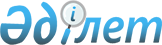 Кербұлақ ауданы бойынша ауыл шаруашылығы жануарларын бірдейлендіру жұмыстарын ұйымдастыру және өткізу туралы
					
			Күшін жойған
			
			
		
					Алматы облысы Кербұлақ ауданы әкімдігінің 2012 жылғы 14 желтоқсандағы N 613 қаулысы. Алматы облысының Әділет департаментінде 2012 жылы 28 желтоқсанда N 2258 болып тіркелді. Күші жойылды - Алматы облысы Кербұлақ ауданы әкімдігінің 2014 жылғы 29 қыркүйектегі N 309 қаулысымен      Ескерту. Күші жойылды - Алматы облысы Кербұлақ ауданы әкімдігінің 24.09.2014 N 309 қаулысымен (алғашқы ресми жарияланған күнінен кейін күнтізбелік он күн өткен соң қолданысқа енгізіледі).      РҚАО ескертпесі.

      Құжаттың мәтінінде түпнұсқасының пунктуациясы мен орфографиясы сақталған.       

Қазақстан Республикасының 2002 жылғы 10 шілдедегі "Ветеринария туралы" Заңының 10-бабы 2-тармағының 14) тармақшасына сәйкес Алматы облысы әкімдігінің 2012 жылғы 16 ақпандағы "Алматы облысы аумағында ауылшаруашылығы жануарларына (түйе, жылқы, ұсақ мал, шошқа) бірдейлендіру іс-шараларын жүргізу жоспарын бекіту туралы" N 29 қаулысын жүзеге асыру үшін, Кербұлақ ауданының әкімдігі ҚАУЛЫ ЕТЕДІ:



      1. Кербұлақ ауданы бойынша ауыл шаруашылығы жануарларын бірдейлендіру жұмыстары қосымшаға сәйкес ұйымдастырылып, өткізілсін.



      2. "Кербұлақ ауданының ветеринария бөлімі" мемлекеттік мекемесі (Бақберген Жақанұлы Еспенбетов), кент және ауылдық округ әкімдері аумақтардағы ауыл шаруашылығы жануарларын (түйе, жылқы, ұсақ мал, шошқа) бірдейлендіру жұмыстарының жүргізілуін қамтамасыз етсін.



      3. Осы қаулының орындалуына бақылау жасау аудан әкімінің орынбасары Кенішбек Пәрімбекұлы Сұлтанбековке жүктелсін.



      4. Осы қаулы әділет органдарында мемлекеттік тіркелген күннен бастап күшіне енеді және алғаш ресми жарияланғаннан кейін күнтізбелік он күн өткен соң қолданысқа енгізіледі.      Кербұлақ ауданының әкімі                   Н. Жантілеуов      КЕЛІСІЛДІ:      "Кербұлақ ауданының ветеринария

      бөлімі" мемлекеттік

      мекемесінің бастығы                        Бақберген Жақанұлы Еспенбетов

      24 желтоқсан 2012 жыл

Кербұлақ ауданы әкімдігінің

2012 жылғы 14 желтоқсандағы

"Кербұлақ ауданы бойынша

ауыл шаруашылығы жануарларын

бірдейлендіру жұмыстарын

ұйымдастыру және өткізу

туралы" N 613 қаулысына

қосымшакестенің жалғасы
					© 2012. Қазақстан Республикасы Әділет министрлігінің «Қазақстан Республикасының Заңнама және құқықтық ақпарат институты» ШЖҚ РМК
				Рет

саны

NКент,

ауылдық

округтер-

дің атауыБірдейлендіруге жататын

ауыл шаруашылығы

жануарларының

нақты саны (бас)Бірдейлендіруге жататын

ауыл шаруашылығы

жануарларының

нақты саны (бас)Бірдейлендіруге жататын

ауыл шаруашылығы

жануарларының

нақты саны (бас)Бірдейлендіруге жататын

ауыл шаруашылығы

жануарларының

нақты саны (бас)Ветеринариялық

төлқұжатты рәсімдеумен

ауыл шаруашылығы

жануарларды сырғалауВетеринариялық

төлқұжатты рәсімдеумен

ауыл шаруашылығы

жануарларды сырғалауРет

саны

NКент,

ауылдық

округтер-

дің атауытүйежылқыұсақ

малшошқабасталу

мерзімі

01.03.2013аяқталу

мерзімі

30.12.20131Алтынемел

ауылдық

округі600133752Басши

ауылдық

округі4012501807301.03.201330.12.20133Жайнақ

ауылдық

округі1145856010601.03.201330.12.20134Жоламан

ауылдық

округі8002580001.03.201330.12.20135Қарашоқы

ауылдық

округі14291984801.03.201330.12.20136Қаспан

ауылдық

округі485864101.03.201330.12.20137Қоғалы

ауылдық

округі812980067601.03.201330.12.20138Көксу

ауылдық

округі788608218101.03.201330.12.20139Қызылжар

ауылдық

округі491912601.03.201330.12.201310Сарыбастау

ауылдық

округі278213675901.03.201330.12.201311Сарыбұлақ

ауылдық

округі1511072456001.03.201330.12.201312Сарыөзек

кент

округі593129513001.03.201330.12.201313Талдыбұлақ

ауылдық

округі818420010001.03.201330.12.201314Шанханай

ауылдық

округі15741911301.03.201330.12.201315Шұбар

ауылдық

округі87762366401.03.201330.12.2013Барлығы57135512000401166Рет

саны

NБірдейлендіру нәтижесін

компьютерлік мәліметтер

базасына

енгізуБірдейлендіру нәтижесін

компьютерлік мәліметтер

базасына

енгізуБірдейлендіруді

жүргізу бойынша

қызмет көрсететін

заңды тұлғаның атауыЖергілікті

атқарушы

органдардың

жауапты

орындаушыларыРет

саны

Nбасталу

мерзіміаяқталу

мерзіміБірдейлендіруді

жүргізу бойынша

қызмет көрсететін

заңды тұлғаның атауыЖергілікті

атқарушы

органдардың

жауапты

орындаушылары101.03.201330.12.2013Кербұлақ ауданы

әкімдігінің ауылдық

округтеріндегі

ветеринариялық

пункттері бар

"Кербұлақ ауданының

ветеринариялық

станциясы"

шаруашылық жүргізу

құқығындағы

мемлекеттік

коммуналдық

кәсіпорныАлтынемел

ауылдық

округінің

ветеринариялық

дәрігері201.03.201330.12.2013Кербұлақ ауданы

әкімдігінің ауылдық

округтеріндегі

ветеринариялық

пункттері бар

"Кербұлақ ауданының

ветеринариялық

станциясы"

шаруашылық жүргізу

құқығындағы

мемлекеттік

коммуналдық

кәсіпорныБасши ауылдық

округінің

ветеринариялық

дәрігері301.03.201330.12.2013Кербұлақ ауданы

әкімдігінің ауылдық

округтеріндегі

ветеринариялық

пункттері бар

"Кербұлақ ауданының

ветеринариялық

станциясы"

шаруашылық жүргізу

құқығындағы

мемлекеттік

коммуналдық

кәсіпорныЖайнақ ауылдық

округінің

ветеринариялық

дәрігері401.03.201330.12.2013Кербұлақ ауданы

әкімдігінің ауылдық

округтеріндегі

ветеринариялық

пункттері бар

"Кербұлақ ауданының

ветеринариялық

станциясы"

шаруашылық жүргізу

құқығындағы

мемлекеттік

коммуналдық

кәсіпорныЖоламан ауылдық

округінің

ветеринариялық

дәрігері501.03.201330.12.2013Кербұлақ ауданы

әкімдігінің ауылдық

округтеріндегі

ветеринариялық

пункттері бар

"Кербұлақ ауданының

ветеринариялық

станциясы"

шаруашылық жүргізу

құқығындағы

мемлекеттік

коммуналдық

кәсіпорныҚарашоқы ауылдық

округінің

ветеринариялық

дәрігері601.03.201330.12.2013Кербұлақ ауданы

әкімдігінің ауылдық

округтеріндегі

ветеринариялық

пункттері бар

"Кербұлақ ауданының

ветеринариялық

станциясы"

шаруашылық жүргізу

құқығындағы

мемлекеттік

коммуналдық

кәсіпорныҚаспан ауылдық

округінің

ветеринариялық

дәрігері701.03.201330.12.2013Кербұлақ ауданы

әкімдігінің ауылдық

округтеріндегі

ветеринариялық

пункттері бар

"Кербұлақ ауданының

ветеринариялық

станциясы"

шаруашылық жүргізу

құқығындағы

мемлекеттік

коммуналдық

кәсіпорныҚоғалы ауылдық

округінің

ветеринариялық

дәрігері801.03.201330.12.2013Кербұлақ ауданы

әкімдігінің ауылдық

округтеріндегі

ветеринариялық

пункттері бар

"Кербұлақ ауданының

ветеринариялық

станциясы"

шаруашылық жүргізу

құқығындағы

мемлекеттік

коммуналдық

кәсіпорныКөксу ауылдық

округінің

ветеринариялық

дәрігері901.03.201330.12.2013Кербұлақ ауданы

әкімдігінің ауылдық

округтеріндегі

ветеринариялық

пункттері бар

"Кербұлақ ауданының

ветеринариялық

станциясы"

шаруашылық жүргізу

құқығындағы

мемлекеттік

коммуналдық

кәсіпорныҚызылжар ауылдық

округінің

ветеринариялық

дәрігері1001.03.201330.12.2013Кербұлақ ауданы

әкімдігінің ауылдық

округтеріндегі

ветеринариялық

пункттері бар

"Кербұлақ ауданының

ветеринариялық

станциясы"

шаруашылық жүргізу

құқығындағы

мемлекеттік

коммуналдық

кәсіпорныСарыбастау

ауылдық

округінің

ветеринариялық

дәрігері1101.03.201330.12.2013Кербұлақ ауданы

әкімдігінің ауылдық

округтеріндегі

ветеринариялық

пункттері бар

"Кербұлақ ауданының

ветеринариялық

станциясы"

шаруашылық жүргізу

құқығындағы

мемлекеттік

коммуналдық

кәсіпорныСарыбұлақ

ауылдық

округінің

ветеринариялық

дәрігері1201.03.201330.12.2013Кербұлақ ауданы

әкімдігінің ауылдық

округтеріндегі

ветеринариялық

пункттері бар

"Кербұлақ ауданының

ветеринариялық

станциясы"

шаруашылық жүргізу

құқығындағы

мемлекеттік

коммуналдық

кәсіпорныСарыөзек кент

округінің

ветеринариялық

дәрігері1301.03.201330.12.2013Кербұлақ ауданы

әкімдігінің ауылдық

округтеріндегі

ветеринариялық

пункттері бар

"Кербұлақ ауданының

ветеринариялық

станциясы"

шаруашылық жүргізу

құқығындағы

мемлекеттік

коммуналдық

кәсіпорныТалдыбұлақ

ауылдық

округінің

ветеринариялық

дәрігері1401.03.201330.12.2013Кербұлақ ауданы

әкімдігінің ауылдық

округтеріндегі

ветеринариялық

пункттері бар

"Кербұлақ ауданының

ветеринариялық

станциясы"

шаруашылық жүргізу

құқығындағы

мемлекеттік

коммуналдық

кәсіпорныШанханай ауылдық

округінің

ветеринариялық

дәрігері1501.03.201330.12.2013Кербұлақ ауданы

әкімдігінің ауылдық

округтеріндегі

ветеринариялық

пункттері бар

"Кербұлақ ауданының

ветеринариялық

станциясы"

шаруашылық жүргізу

құқығындағы

мемлекеттік

коммуналдық

кәсіпорныШұбар ауылдық

округінің

ветеринариялық

дәрігері